Ylivieskan Kuula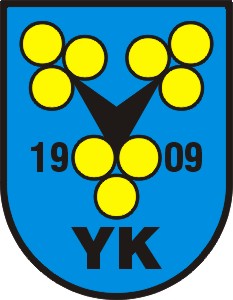 Ampumajaosto                                                                                                                       KILPAILUKUTSU				HELATORSTAIN KUVIO 100 lsYlivieskan Kuula järjestää avoimen alueellisen pistoolin pikaosakilpailun Huhmarin ampumakeskuksessa.Os. Huhmarlammen metsätie 225.Aika:	Helatorstai 13.5.2021 klo 12.00Ohjelma:	100 laukausta pikaosaLajit ja sarjat: 25 m pistooli, sarja Y	     Isopistooli MOsanottomaksu: 5 euroa, maksu kilpailupaikallaIlmoittautuminen mieluiten ennakkoon viim. ti 11.5.21, s-posti yk.ampumajaosto@gmail.com, tai p. 044 0421629.Tulethan terveenä!Kahvio!Tiedustelut:	Esko Pylväs p. 0440421629		eskopylvas@gmail.comPienoispistoolissa kiertopalkinto, jota puolustaa Arvo Hakula NUTervetuloa tavoittelemaan kuvion kuninkuutta!